مصلحة المستخدمين	قالمة في:رقم .../م م/ك.ع.ط.ح.ع.ا.ك/ج.ق/201   *رخصــــــــــــة خروج *الاسم و اللقب:.......................................................................................الوظيفة:..............................................................................................تاريخ الخروج:....................................على.الساعة.......................................تاريخ الدخول:...................................على الساعة.........................................الجهةالمقصودة:........................................................................................الملاحظات:.........................................................................................................................................................................توقيع المعني                         المسؤول المباشر                     رئيس مصلحة المستخدمينملاحظة هامة:                                                                                       - يستفيد الموظف من رخص استثنائية للغياب مدتها 10ايام في السنة طبقا لنص للمادة   215من القانون     الأساسي للوظيفة العمومية.       - ينجم عن هده الغيابات خصم من الراتب بحجم الساعات المرخص بها طبقا لنفس المادة.République Algérienne Démocratique et populaireMinistère de l’Enseignement Supérieur et de la Recherche ScientifiqueUNIVERSITE 8mai1945 de GuelmaFACULTÉ DES SCIENCES DE  DE  ET SCIENCES DE  DE L’UNIVERS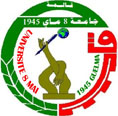 الجمهورية الجزائرية الديمقراطية الشعبيةوزارة التـعليم العالي والبحث العلمي  جـــامعة8ماي1945  قالمـــةكليـة علوم الطبيعة والحياةو علوم الأرض والكون